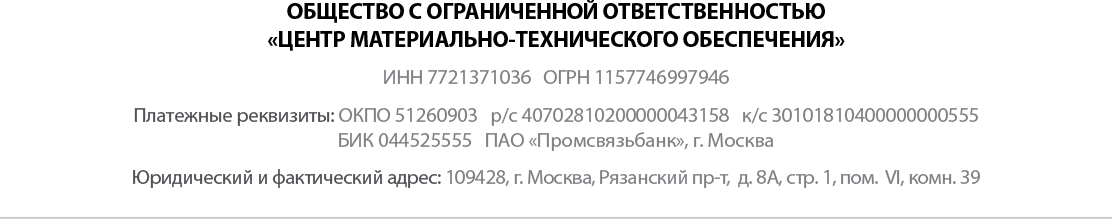 Коммерческое предложениеДля Клиентов с потреблением топлива От 90 000 литров в месяцМы готовы предложить Топливозаправочный пункт, с отпуском топлива по топливным картам. Скидка на ГСМ – от 5% (в зависимости от объема потребления топлива)Топливозаправочный пункт (БЕЗОПЕРАТОРНОЕ УПРАВЛЕНИЕ) 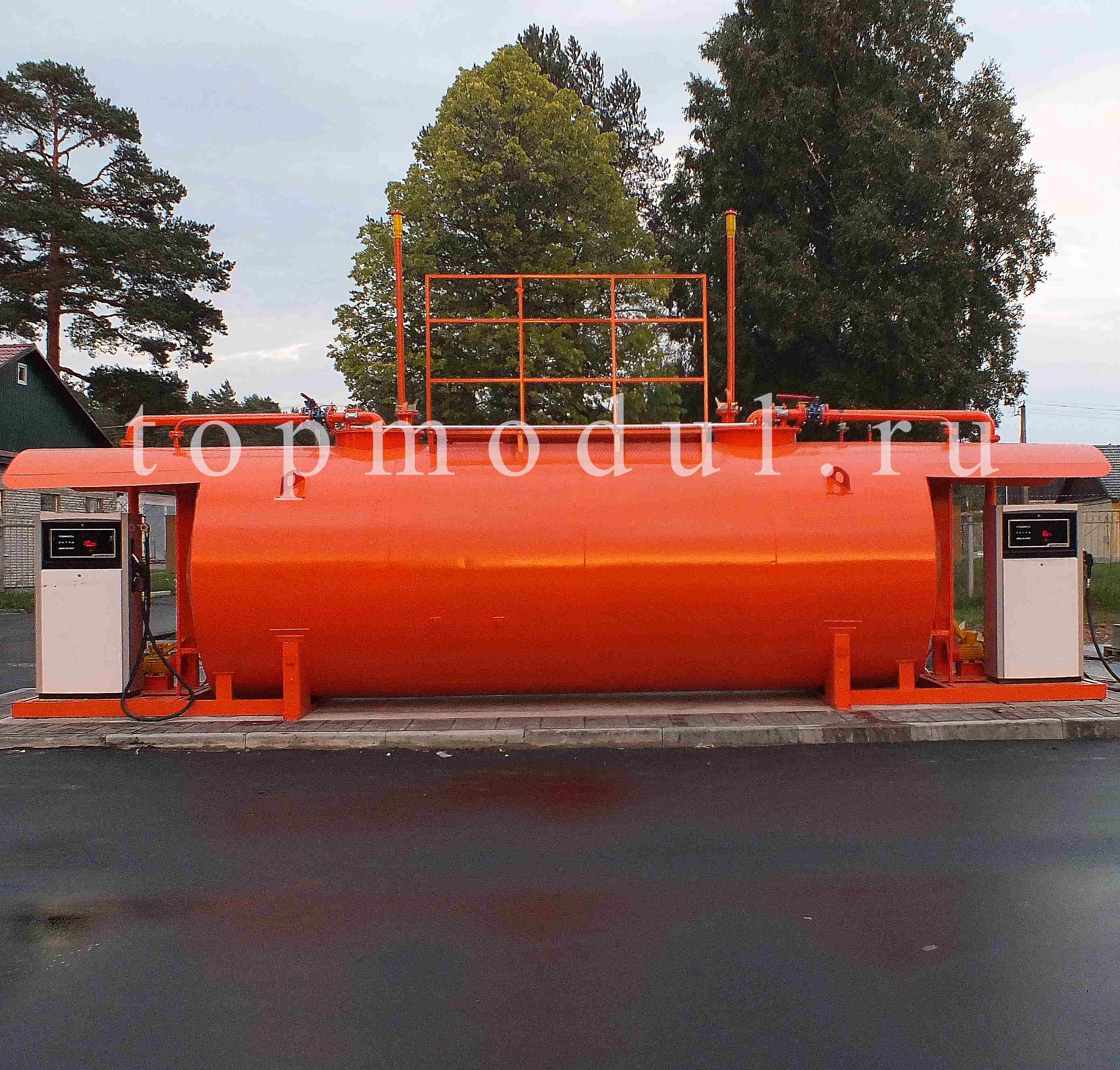 Резервуар двустенный объемом 35 м3  с технологическими площадками под установку топливораздаточных колонок (ТРК) с экологическими поддонами под ТРК и насосом. Сталь исполнения ст3сп5, толщина всех стен резервуара -  4мм.  Расположение ТРК по торцам от резервуараМежстенное пространство заполнено азотом Манометр контроля давления межстенного пространстваЛиния наполнения (в т.ч. трубопровод, фланцы, клапан отсечной поплавковый (КОП-80), огнепреградитель (ОП-80), кран шаровый (КШ-80), клапан обратный (КО-80), узел наполнения  ПНСК (УН-80) с фильтром)Линия выдачи (в т.ч. трубопровод, фланцы, клапан обратный нижней установки (КОН-40), огнепреградитель (ОП-40), кран шаровый (КШ-40) – 2 комплектаЛиния деаэрации Линия обесшламливанияЛиния замерная (в т.ч. люк замерной (ЛЗ-80) Дыхательный клапан, совмещенный с огнепреградителем, со штангой -удлинителем от технологического люка, высотой 2,5 м. Лестница, площадка обслуживания с ограждением Автоматическая автономная система порошкового  пожаротушения  «БУРАН» над площадкой ТРК, температура срабатывания  85 градусов, зона распыления  18 м2  - 2 комплектаРезервуар обрабатывается специальным антикоррозийным грунтом «Полимер-цинк», грунтуется и покрывается специализированной высокопрочной  эмалью в два слоя.  ЦВЕТ ПО ЖЕЛАНИЮ ЗАКАЗЧИКАCпециализированная наклейка «Огнеопасно» со световозвращающей краской красного цвета и наименованием вида топлива – 2 комплектаТРК «Ливенка» со встроенным бортовым контроллером  (БК), клавиатурой и контактным устройством для считывания карт/ключей (производительность каждого рукава ТРК 100 л/мин, шланг с пистолетом 8 метров, система блокировки номинального заполнения бака). Отпуск производится по картам. Связь с электронным измерителем параметров топлива ПМП-201; сбор и передача информации для анализа производится по средствам сети GSM протокола CSD (интернет не требуются, передача данных переходит в голосовом канале по средствам сигнального протокола) или по средствам GPRS – 2 комплектаОфисное оборудование: 1) ноутбук + программа  “TMS-2015” 2)  считыватель для карт; 3) модем для получения и передачи данных; 4) карта пользователя – 200 шт.;Электронный измеритель параметров топлива ПМП-201 – взрывозащищенное исполнение (предназначен для измерения уровня топлива, температуры, объема плотности, уровня подтоварной воды, светозвуковой сигнализации уровня наполнения резервуара, отключения насоса наполнения, для передачи в программу)  Автономный считыватель показания уровнемера с индикацией во взрывозащищенном исполнении (измерение уровня топлива, температуры, объема, плотности, уровня подтоварной воды)Взрывозащищенный шкафы управления насоса заполнения, ТРК, уровнемера ПМП-201Насос для наполнения резервуара КМ 80-65-140Е (45 м3/в час), включая площадка под установку насоса, кнопку управления Светодиодный  взрывозащищенный плафон подсветки площадки ТРК и насоса – 2 комплектаУстройство заземления автоцистерны во взрывозащищенном исполнении СТОИМОСТЬ TMS-35-2А-100 =  2 444 000 рублей, включая НДС  * Стоимость приведена с учетом пусконаладочных работ, шеф-монтажа, транспортировкой и страхованием груза на период транспортировки, обучением персонала по работе с оборудованием. Разгрузка осуществляется силами ПОКУПАТЕЛЯ.Монтаж и пусконаладочные работы по установке ТЗП производятся, в течение 5-ти рабочих дней, с момента доставки ТЗП на место установки. Срок поставки: не более 45  рабочих дней. Расширенные гарантийные обязательства (выезд специалиста и устранение любой неисправности в течение 36 часов) – 12 месяцев Послегарантийное дистанционное техническое сопровождения и круглосуточная поддержка – 36 месяцевТопливозаправочный пункт может быть передан Клиенту бесплатно (во временное пользование) при условии покупки топлива у нашей организации. Ваш персональный менеджер Киселев Владимир+7 (499) 390-05-02kiselev@kart-online.ru